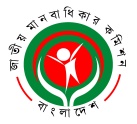    RvZxq gvbevwaKvi Kwgkb(2009 mv‡ji RvZxq gvbevwaKvi Kwgkb AvBb Øviv cÖwZwôZ GKwU mswewae× ¯^vaxb ivóªxq cÖwZôvb)বিটিএমসি ভবন (৯ম তলা), ৭-৯ কারওয়ান বাজার, XvKv-121৫B-‡gBjt nhrc.bd@gmail.com¯§viK bs: এনএইচআরসিবি/‡cÖm:weÁ:/ -২৩৯/১৩- ৮৫           	                                      তারিখঃ ০৪ ফেব্রুয়ারি ২০২০প্রেস বিজ্ঞপ্তি-            গণমাধ্যমে প্রকাশিত সংবাদ থেকে জানা যায় যে, খাগড়াছড়ি জেলার মাটিরাঙ্গা থানার বিজিবি সদস্যদের সাথে স্থানীয় গ্রামবাসীর সংঘর্ষে বিজিবির একজন সদস্যসহ মোট 5জন নিহত হয়েছেন। বিজিবির মত প্রশিক্ষিত বাহিনীর সাথে গ্রামবাসীর সংঘর্ষ হওয়া এবং এতে এক জন বিজিবি সদস্যসহ মোট পাঁচ জনের মৃত্যুর ঘটনায় জাতীয় মানবাধিকার কমিশন গভীর উদ্বেগ প্রকাশ করছে। বিজিবির সদস্যদের গুলিবর্ষণের কারণেই হোক অথবা গ্রামবাসীর দ্বারা বিজিবির অস্ত্র কেড়ে নিয়ে গুলি চালানোর কারণেই হোক, পাঁচ জনই নিহত হয়েছে বিজিবির হেফাজতে ও নিয়ন্ত্রণে থাকা অস্ত্রের গুলিতে। কমিশনের চেয়ারম্যান নাছিমা বেগম, এনডিসি মনে করেন, বিজিবি কর্তৃপক্ষ কোন ভাবেই এ হত্যাকান্ডের দায় এড়াতে পারে না। বিষয়টি অত্যন্ত স্পর্শকাতর, সেখানে গুলি চালানোর মত পরিস্থিতির উদ্ভব হয়েছিল কি না এ বিষয়ে সুষ্ঠু ও নিরপেক্ষ তদন্ত হওয়া এবং এ বিষয়ে দায়ী ব্যক্তিদের বিরুদ্ধে আইনানুগ ব্যবস্থা গ্রহণ করা অত্যাবশ্যক মর্মে জাতীয় মানবাধিকার কমিশন মনে করে। বিষয়টি অত্যন্ত গুরুত্বপূর্ণ বিবেচনায় এ বিষয়ে তদন্তপূর্বক গৃহীত ব্যবস্থা কমিশনকে অবহিত করার জন্য স্বরাষ্ট্র মন্ত্রণালয়কে পত্র প্রেরণ করা হয়েছে। ধন্যবাদান্তে,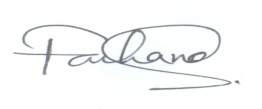 ফারহানা সাঈদজনসংযোগ কর্মকর্তাজাতীয় মানবাধিকার কমিশন, বাংলাদেশমোবাইলঃ ০১৭৯০৫৩৬৯৩৬